application formSELECTION OF TEMPORARY STAFF* Please indicate the name of the languageIf needed add extra rows.If needed add extra rows.If needed add extra rows.8.2  Pre-selection criteriaPlease describe, your professional experience and how it relate to the following pre-selection criteria set out in Title 5.1 of the Call for expressions of interest. Do you have an experience of at least 8 years in managing communication during times of crisis including a proven track record of developing crisis management communication tools and advising senior management during times of crisis? No YesIf yes please indicate, If needed add extra rowsDo you have an experience of at least 2 years in the area of communication in financial services including the proven capability of dealing with technical financial sector matters? No YesIf yes please indicate, If needed add extra rowsDo you have proven experience in drafting press releases, briefings, replies to journalists etc. and in particular the ability of putting into simple language issues that are technically complex and politically sensitive? No YesIf yes please indicate, If needed add extra rowsDo you have proven experience in the development of communication strategies and communication plan(s)? No YesIf yes please indicate, Do you have proven experience of communication work in a political environment; No YesIf yes please indicate, If needed add extra rowsDo you have proven experience of working on press issues in international organisations and/or bodies, including in EU institutions, agencies or bodies, and managing relationships with a wide variety of other international organisations in the communication environment. No YesIf yes please indicate, If needed add extra rowsDECLARATIONI, the undersigned, declare that:a) I am citizen of one of the Member States of the European Union.b) I enjoy my full rights as a citizenc)  I have fulfilled any obligations imposed on me by the laws concerning military service.d)  I meet the character requirements for the duties involvede) the information provided above and in the annexes is true and complete.I am aware that i am expected to produce supporting documents confirming the information given in my application file.I am aware that any false statement may invalidate my application file and/or, where appropriate, result in the cancellation of the contract, pursuant to Article 50 of the Conditions of Employment of other Servants of the European Union.(Date)	(Name and signAture)PLEASE SIGN THE DOCUMENT AND SAVE IT IN PDF FORMAT BEFORE ATTACHING IT TO THE FULL APPLICATION FILE.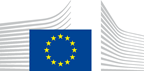 EUROPEAN COMMISSIONSelection No. COM/TA/FISMA/22/AD8YOU MUST FILL IN THE APPLICATION FORM COMPLETELY. FAILURE TO DO THIS MAY RESULT IN YOUR APPLICATION BEING REJECTED.YOU MAY COMPLETE THE APPLICATION FORM IN YOUR LANGUAGE 1 CHOSEN AMONG ANY OF THE 24 OFFICIAL LANGUAGES OF THE EUROPEAN UNION, EXCEPT POINT 8.2 BELOW THAT YOU MUST COMPLETE IN ENGLISH.PLEASE NOTE THAT YOUR WHOLE APPLICATION FORM WILL BE ACCESSED BY THE SELECTION COMMITTE (DURING THE SELECTION PROCEDURE) AND BY THE HR SERVICES OF THE EUROPEAN COMMISSION (FOR RECRUITMENT IN CASE YOU ARE A SUCCESSFUL CANDIDATE) WHO WORK IN A LIMITED NUMBER OF VEHICULAR LANGUAGES.IN CASE YOU SUCCEED IN THE SELECTION AND ARE PLACED ON THE LIST OF APTITUDE, YOU WILL BE ASKED TO PROVIDE A TRANSLATION OF THE APPLICATION FORM IN ENGLISH TO THE RECRUITING SERVICES IF YOU HAVE USED ANOTHER LANGUAGE FOR FILLING IN THE APPLICATION FORM. 1.Surname Maiden name (if applicable)Forenames 2.Address(please advise of any changes as soon  as possible)e-mailTel. workTel. homeMobile tel.Name and telephone number of a person to be contacted should you be unavailableName and telephone number of a person to be contacted should you be unavailable3.Place and country of birth:Date of birth(dd/mm/yy)Current CITIZENSHIP (if dual, indicate both)4.GenderMF5.Knowledge of languagesLanguagesL1(*) :      L1(*) :      L1(*) :      L1(*) :      L2(*) :      L2(*) :      L2(*) :      L2(*) :      L2(*) :      L3(*) :      L3(*) :      L3(*) :      L3(*) :      L3(*) :      L4(*) :      L4(*) :      L4(*) :      L4(*) :      L4(*) :      LanguagesReadWriteUnderstandSpeakSpeakReadWriteUnderstandSpeakSpeakReadWriteUnderstandSpeakSpeakReadWriteUnderstandSpeakEXCELLENTVERY GOODGOODSATISFACTORYBASICOther languages:6.University EducationName and location of establishment(town, country)Certificate or diploma obtainedDate you obtained the diploma(day,month, year)Complete cycle of studies yes/noNormal length of complete cycle7. General, specialist and further trainingName and location of establishment(town, country)Certificate or diploma obtainedDate you obtained the diploma(day, month, year)Complete cycle of studies yes/noNormal length of complete cycle8. Professional experience8.1 Indicate, in chronological order starting with your present post, all the posts which you have held and the tasks you performed.Job TitleName and address of employerOccupation rateFrom(day, month, year)To(day, month, year)nature and description of tasksName of employerOccupation rateFrom(day, month, year)To(day, month, year)nature and description of tasksName of employerOccupation rateFrom(day, month, year)To(day, month, year)nature and description of tasksName of employerOccupation rateFrom(day, month, year)To(day, month, year)nature and description of tasksName of employerOccupation rateFrom(day, month, year)To(day, month, year)nature and description of tasksName of employerOccupation rateFrom(day, month, year)To(day, month, year)nature and description of tasksName of employerOccupation rateFrom(day, month, year)To(day, month, year)9.Do you have a physical disability requiring special arrangements to be made at the tests?Do you have a physical disability requiring special arrangements to be made at the tests?Yes   No  If so, please give details and indicate the nature of the special arrangements you consider  necessary.If so, please give details and indicate the nature of the special arrangements you consider  necessary.